CLUB NAMECLUB NAMECLUB LOGOTax Free Childcare.Tax Free Childcare.Tax Free Childcare.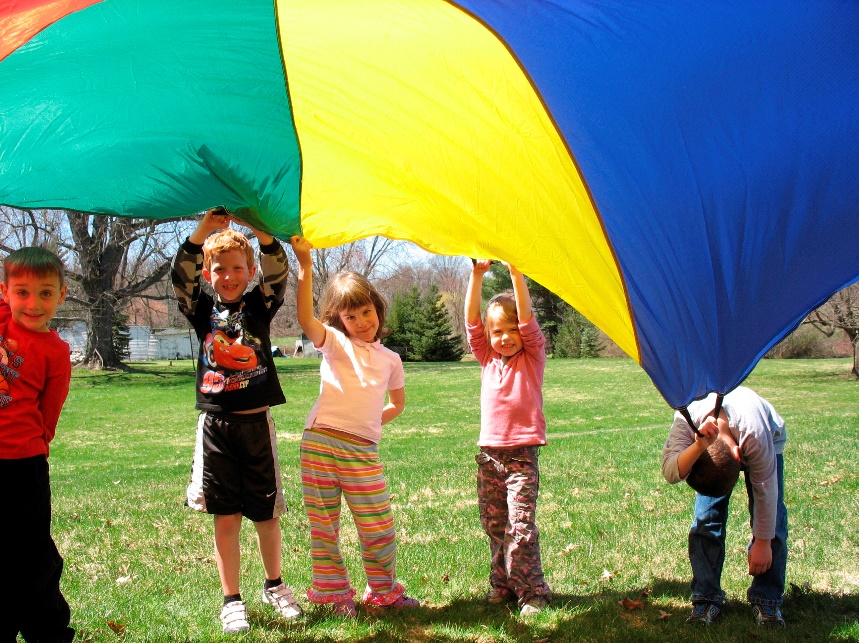 At [Name of Club] we are registered to accept Tax Free Childcare. Tax Free Childcare is a government incentive which can offer parents up to £2,000 per year per child towards their childcare costs. This is capped at £500 every 3 months. The scheme works by you paying 80% of your childcare fees into a childcare account and the government top up the extra 20%. We have provided a basic calculation and example below so you can work out how much you need to pay in.N.B before applying for Tax Free Childcare first check if you are eligible to get help with your costs through Universal Credit as you could be entitled to more through this route. You can complete a calculation at https://www.gov.uk/childcare-calculator to see which would benefit you the most.Tax Free Childcare EligibilityYou and your partner need to be working You need to earn at least £140 per week and no more than £100.000 per yearYou can apply if you are self employed providing you earn at least £140 per week and no more that £100.000 per yearTax Free childcare is for children up to the age of 11 (16 for children with disabilities)At [Name of Club] we are registered to accept Tax Free Childcare. Tax Free Childcare is a government incentive which can offer parents up to £2,000 per year per child towards their childcare costs. This is capped at £500 every 3 months. The scheme works by you paying 80% of your childcare fees into a childcare account and the government top up the extra 20%. We have provided a basic calculation and example below so you can work out how much you need to pay in.N.B before applying for Tax Free Childcare first check if you are eligible to get help with your costs through Universal Credit as you could be entitled to more through this route. You can complete a calculation at https://www.gov.uk/childcare-calculator to see which would benefit you the most.Tax Free Childcare EligibilityYou and your partner need to be working You need to earn at least £140 per week and no more than £100.000 per yearYou can apply if you are self employed providing you earn at least £140 per week and no more that £100.000 per yearTax Free childcare is for children up to the age of 11 (16 for children with disabilities)At [Name of Club] we are registered to accept Tax Free Childcare. Tax Free Childcare is a government incentive which can offer parents up to £2,000 per year per child towards their childcare costs. This is capped at £500 every 3 months. The scheme works by you paying 80% of your childcare fees into a childcare account and the government top up the extra 20%. We have provided a basic calculation and example below so you can work out how much you need to pay in.N.B before applying for Tax Free Childcare first check if you are eligible to get help with your costs through Universal Credit as you could be entitled to more through this route. You can complete a calculation at https://www.gov.uk/childcare-calculator to see which would benefit you the most.Tax Free Childcare EligibilityYou and your partner need to be working You need to earn at least £140 per week and no more than £100.000 per yearYou can apply if you are self employed providing you earn at least £140 per week and no more that £100.000 per yearTax Free childcare is for children up to the age of 11 (16 for children with disabilities)How it worksYou need to set up an online account through the Government Tax Free Childcare Site. You will need your National Insurance number or your Unique Taxpayer reference if you're self-employed. If you don’t already have one you will need to set up a Government Gateway Account first. To set up the Government Gateway account you will need your NI number and details of one or more of the following - your UK Passport, tax credits, P60 or a recent payslip.Once your account is set up you can start paying in. This can be done by either standing order each month or through a debit card payment as and when you want to add to the account. The government will top up your account the same day. You can pay your provider directly from this childcare account as soon as your account says “available funds”. On your account, you search and select the provider you wish to pay. Our name appears as [xxxxx]. If you pay funding in before 2.30pm, the payment will reach us the same day. After this time or at weekends and bank holidays the money reaches us on the next working day. In some cases, it can take up to 3 working days so we ask that you plan your payments in plenty of time to ensure it reaches us when the payment is dueYou need to re-confirm your eligibility every 3 months. This is quick and simple and you will be given timely reminder with alerts on your Childcare account.Working out your fees.You need to look at your childcare bill and multiply it by 0.80. This will give you 80% of the bill and this is how much you need to pay into the account. The government will top up the 20% and this will show on your account as “top up”.Example:If your monthly bill for After School Club is £200 you would multiple 200 x 0.80 to give you 140. You would put £140 into the account and the rest would be topped up by the government.If your holiday club payment for August is £600 you would multiply 600 x 0.80 to give you 480. You would pay £480 into the account and the rest would be topped up by the government.You can get further information at https://www.gov.uk/tax-free-childcare You need to set up an online account through the Government Tax Free Childcare Site. You will need your National Insurance number or your Unique Taxpayer reference if you're self-employed. If you don’t already have one you will need to set up a Government Gateway Account first. To set up the Government Gateway account you will need your NI number and details of one or more of the following - your UK Passport, tax credits, P60 or a recent payslip.Once your account is set up you can start paying in. This can be done by either standing order each month or through a debit card payment as and when you want to add to the account. The government will top up your account the same day. You can pay your provider directly from this childcare account as soon as your account says “available funds”. On your account, you search and select the provider you wish to pay. Our name appears as [xxxxx]. If you pay funding in before 2.30pm, the payment will reach us the same day. After this time or at weekends and bank holidays the money reaches us on the next working day. In some cases, it can take up to 3 working days so we ask that you plan your payments in plenty of time to ensure it reaches us when the payment is dueYou need to re-confirm your eligibility every 3 months. This is quick and simple and you will be given timely reminder with alerts on your Childcare account.Working out your fees.You need to look at your childcare bill and multiply it by 0.80. This will give you 80% of the bill and this is how much you need to pay into the account. The government will top up the 20% and this will show on your account as “top up”.Example:If your monthly bill for After School Club is £200 you would multiple 200 x 0.80 to give you 140. You would put £140 into the account and the rest would be topped up by the government.If your holiday club payment for August is £600 you would multiply 600 x 0.80 to give you 480. You would pay £480 into the account and the rest would be topped up by the government.You can get further information at https://www.gov.uk/tax-free-childcare You need to set up an online account through the Government Tax Free Childcare Site. You will need your National Insurance number or your Unique Taxpayer reference if you're self-employed. If you don’t already have one you will need to set up a Government Gateway Account first. To set up the Government Gateway account you will need your NI number and details of one or more of the following - your UK Passport, tax credits, P60 or a recent payslip.Once your account is set up you can start paying in. This can be done by either standing order each month or through a debit card payment as and when you want to add to the account. The government will top up your account the same day. You can pay your provider directly from this childcare account as soon as your account says “available funds”. On your account, you search and select the provider you wish to pay. Our name appears as [xxxxx]. If you pay funding in before 2.30pm, the payment will reach us the same day. After this time or at weekends and bank holidays the money reaches us on the next working day. In some cases, it can take up to 3 working days so we ask that you plan your payments in plenty of time to ensure it reaches us when the payment is dueYou need to re-confirm your eligibility every 3 months. This is quick and simple and you will be given timely reminder with alerts on your Childcare account.Working out your fees.You need to look at your childcare bill and multiply it by 0.80. This will give you 80% of the bill and this is how much you need to pay into the account. The government will top up the 20% and this will show on your account as “top up”.Example:If your monthly bill for After School Club is £200 you would multiple 200 x 0.80 to give you 140. You would put £140 into the account and the rest would be topped up by the government.If your holiday club payment for August is £600 you would multiply 600 x 0.80 to give you 480. You would pay £480 into the account and the rest would be topped up by the government.You can get further information at https://www.gov.uk/tax-free-childcare ENW’R CLWBENW’R CLWBLOGO’R CLWBGofal Plant Di-drethGofal Plant Di-drethGofal Plant Di-drethYn [Enw’r Clwb]   rydym wedi ein cofrestru i dderbyn Gofal Plant Di-dreth. Cymhelliad gan y llywodraeth yw Gofal Plant Di-dreth, a all gynnig i rieni hyd at £2,000 y flwyddyn fesul plentyn tuag at eu costau gofal plant. Rhoddir cap ar £500 bob 3 mis.Fel hyn y mae’r cynllun yn gweithio: byddwch chi’n talu 80% o’ch ffioedd gofal plant i mewn i gyfrif gofal plant a bydd y llywodraeth yn ategu’r 20% ychwanegol. Rydym wedi rhoi cyfrifiad ac enghraifft syml isod fel y gallwch weithio allan faint y bydd angen i chi ei dalu i mewn.D.S. cyn gwneud cais am Ofal Plant Di-dreth, gwiriwch yn gyntaf a ydych yn gymwys i gael help gyda’ch costau drwy Gredyd Cynhwysol, gan y gallech fod â hawl i fwy drwy’r ffordd yma. Gallwch wneud cyfrifiad ar https://www.gov.uk/childcare-calculator i weld pa un fyddai fwyaf o fudd i chi.Cymhwysedd ar gyfer Gofal Plant Di-drethBydd angen i chi a’ch partner fod yn gweithioBydd angen i chi fod yn ennill o leiaf £140 yr wythnos a dim mwy na £ £100,000 y flwyddynGallwch wneud cais os ydych yn hunangyflogedig ar yr amod eich bod yn ennill o leiaf £140 yr wythnos a dim mwy na £100,000 y flwyddyn.Mae gofal plant Di-dreth am blant hyd at 11 mlwydd oed (16 i blant ag anableddau).Yn [Enw’r Clwb]   rydym wedi ein cofrestru i dderbyn Gofal Plant Di-dreth. Cymhelliad gan y llywodraeth yw Gofal Plant Di-dreth, a all gynnig i rieni hyd at £2,000 y flwyddyn fesul plentyn tuag at eu costau gofal plant. Rhoddir cap ar £500 bob 3 mis.Fel hyn y mae’r cynllun yn gweithio: byddwch chi’n talu 80% o’ch ffioedd gofal plant i mewn i gyfrif gofal plant a bydd y llywodraeth yn ategu’r 20% ychwanegol. Rydym wedi rhoi cyfrifiad ac enghraifft syml isod fel y gallwch weithio allan faint y bydd angen i chi ei dalu i mewn.D.S. cyn gwneud cais am Ofal Plant Di-dreth, gwiriwch yn gyntaf a ydych yn gymwys i gael help gyda’ch costau drwy Gredyd Cynhwysol, gan y gallech fod â hawl i fwy drwy’r ffordd yma. Gallwch wneud cyfrifiad ar https://www.gov.uk/childcare-calculator i weld pa un fyddai fwyaf o fudd i chi.Cymhwysedd ar gyfer Gofal Plant Di-drethBydd angen i chi a’ch partner fod yn gweithioBydd angen i chi fod yn ennill o leiaf £140 yr wythnos a dim mwy na £ £100,000 y flwyddynGallwch wneud cais os ydych yn hunangyflogedig ar yr amod eich bod yn ennill o leiaf £140 yr wythnos a dim mwy na £100,000 y flwyddyn.Mae gofal plant Di-dreth am blant hyd at 11 mlwydd oed (16 i blant ag anableddau).Yn [Enw’r Clwb]   rydym wedi ein cofrestru i dderbyn Gofal Plant Di-dreth. Cymhelliad gan y llywodraeth yw Gofal Plant Di-dreth, a all gynnig i rieni hyd at £2,000 y flwyddyn fesul plentyn tuag at eu costau gofal plant. Rhoddir cap ar £500 bob 3 mis.Fel hyn y mae’r cynllun yn gweithio: byddwch chi’n talu 80% o’ch ffioedd gofal plant i mewn i gyfrif gofal plant a bydd y llywodraeth yn ategu’r 20% ychwanegol. Rydym wedi rhoi cyfrifiad ac enghraifft syml isod fel y gallwch weithio allan faint y bydd angen i chi ei dalu i mewn.D.S. cyn gwneud cais am Ofal Plant Di-dreth, gwiriwch yn gyntaf a ydych yn gymwys i gael help gyda’ch costau drwy Gredyd Cynhwysol, gan y gallech fod â hawl i fwy drwy’r ffordd yma. Gallwch wneud cyfrifiad ar https://www.gov.uk/childcare-calculator i weld pa un fyddai fwyaf o fudd i chi.Cymhwysedd ar gyfer Gofal Plant Di-drethBydd angen i chi a’ch partner fod yn gweithioBydd angen i chi fod yn ennill o leiaf £140 yr wythnos a dim mwy na £ £100,000 y flwyddynGallwch wneud cais os ydych yn hunangyflogedig ar yr amod eich bod yn ennill o leiaf £140 yr wythnos a dim mwy na £100,000 y flwyddyn.Mae gofal plant Di-dreth am blant hyd at 11 mlwydd oed (16 i blant ag anableddau).Sut mae’n gweithioBydd angen i chi sefydlu cyfrif ar-lein drwy’r  Government Tax Free Childcare Site. Bydd angen eich rhif Yswiriant Gwladol arnoch neu eich Cyfeirnod Talwr Treth Unigryw (UTR) os ydych yn hunangyflogedig. Os nad ydych eisoes ag un, bydd angen i chi yn gyntaf sefydlu Cyfrif Gateway y Llywodraeth.I sefydlu’r cyfrif Government Gateway bydd arnoch angen eich rhif Yswiriant Gwladol a manylion un neu fwy o’r canlynol – eich Pasbort DU, credydau treth, P60 neu slip tâl diweddar.Unwaith y bydd eich cyfrif wedi ei sefydlu gallwch ddechrau talu i mewn. Gellir gwneud hyn naill ai drwy archeb sefydlog bob mis, neu drwy daliad cerdyn debyd fel yr hoffech ychwanegu at y cyfrif. Bydd y llywodraeth yn ategu at eich cyfrif ar yr un diwrnod.Gallwch dalu’ch darparwr yn uniongyrchol o’r cyfrif gofal plant hwn cyn gynted ag y bydd “arian ar gael” / ”available funds” yn ymddangos ar eich cyfrif. Ar eich cyfrif, chwiliwch a dewiswch y darparwr rydych am ei dalu. Mae ein henw’n ymddangos fel [xxxxx]. Os ydych chi’n talu’r ariannu i mewn cyn 2.30pm, bydd y taliad yn ein cyrraedd yr un dydd. Mewn rhai achosion, gall gymryd hyd at 3 diwrnod gwaith, felly gofynnwn eich bod yn trefnu i wneud eich taliadau mewn digon o amser i wneud yn siŵr eu bod yn eich cyrraedd pan fydd y taliad yn ddyledus.Bydd angen i chi ail-gadarnhau eich cymhwysedd bob 3 mis. Mae hyn yn gyflym ac yn syml, a rhoddir atgoffiad amserol i chi ar ffurf rhybuddion ar eich cyfrif Gofal Plant.Gweithio allan eich ffioedd.Mae angen i chi edrych ar eich bil gofal plant a’i luosi yn ôl 0.80. Bydd hyn yn rhoi i chi 80% o’r bil, a dyma’r swm y i’w dalu i mewn i’r cyfrif. Bydd y llywodraeth yn ategu’r 20% a bydd hyn yn dangos ar eich cyfrif fel”ategiad” / “top up”. Enghraifft:Os yw’ch bil misol am y Clwb Allysgol yn £200, byddech yn lluosi 200 x 0.80 i roi 140 i chi. Byddech yn rhoi £140 i mewn i’r cyfrif a bydd y gweddill yn cael eu hategu gan y llywodraeth.Os mai £600 yw eich taliad clwb gwyliau am fis Awst, byddech yn lluosi 600 x 0.80 i roi 480 i chi. Byddech yn talu £480 i’r cyfrif a byddai’r gweddill yn cael ei ategu gan y llywodraeth. Gallwch ddod o hyd i wybodaeth bellach ar “gwybodaeth” / “information” ar https://www.gov.uk/tax-free-childcare Bydd angen i chi sefydlu cyfrif ar-lein drwy’r  Government Tax Free Childcare Site. Bydd angen eich rhif Yswiriant Gwladol arnoch neu eich Cyfeirnod Talwr Treth Unigryw (UTR) os ydych yn hunangyflogedig. Os nad ydych eisoes ag un, bydd angen i chi yn gyntaf sefydlu Cyfrif Gateway y Llywodraeth.I sefydlu’r cyfrif Government Gateway bydd arnoch angen eich rhif Yswiriant Gwladol a manylion un neu fwy o’r canlynol – eich Pasbort DU, credydau treth, P60 neu slip tâl diweddar.Unwaith y bydd eich cyfrif wedi ei sefydlu gallwch ddechrau talu i mewn. Gellir gwneud hyn naill ai drwy archeb sefydlog bob mis, neu drwy daliad cerdyn debyd fel yr hoffech ychwanegu at y cyfrif. Bydd y llywodraeth yn ategu at eich cyfrif ar yr un diwrnod.Gallwch dalu’ch darparwr yn uniongyrchol o’r cyfrif gofal plant hwn cyn gynted ag y bydd “arian ar gael” / ”available funds” yn ymddangos ar eich cyfrif. Ar eich cyfrif, chwiliwch a dewiswch y darparwr rydych am ei dalu. Mae ein henw’n ymddangos fel [xxxxx]. Os ydych chi’n talu’r ariannu i mewn cyn 2.30pm, bydd y taliad yn ein cyrraedd yr un dydd. Mewn rhai achosion, gall gymryd hyd at 3 diwrnod gwaith, felly gofynnwn eich bod yn trefnu i wneud eich taliadau mewn digon o amser i wneud yn siŵr eu bod yn eich cyrraedd pan fydd y taliad yn ddyledus.Bydd angen i chi ail-gadarnhau eich cymhwysedd bob 3 mis. Mae hyn yn gyflym ac yn syml, a rhoddir atgoffiad amserol i chi ar ffurf rhybuddion ar eich cyfrif Gofal Plant.Gweithio allan eich ffioedd.Mae angen i chi edrych ar eich bil gofal plant a’i luosi yn ôl 0.80. Bydd hyn yn rhoi i chi 80% o’r bil, a dyma’r swm y i’w dalu i mewn i’r cyfrif. Bydd y llywodraeth yn ategu’r 20% a bydd hyn yn dangos ar eich cyfrif fel”ategiad” / “top up”. Enghraifft:Os yw’ch bil misol am y Clwb Allysgol yn £200, byddech yn lluosi 200 x 0.80 i roi 140 i chi. Byddech yn rhoi £140 i mewn i’r cyfrif a bydd y gweddill yn cael eu hategu gan y llywodraeth.Os mai £600 yw eich taliad clwb gwyliau am fis Awst, byddech yn lluosi 600 x 0.80 i roi 480 i chi. Byddech yn talu £480 i’r cyfrif a byddai’r gweddill yn cael ei ategu gan y llywodraeth. Gallwch ddod o hyd i wybodaeth bellach ar “gwybodaeth” / “information” ar https://www.gov.uk/tax-free-childcare Bydd angen i chi sefydlu cyfrif ar-lein drwy’r  Government Tax Free Childcare Site. Bydd angen eich rhif Yswiriant Gwladol arnoch neu eich Cyfeirnod Talwr Treth Unigryw (UTR) os ydych yn hunangyflogedig. Os nad ydych eisoes ag un, bydd angen i chi yn gyntaf sefydlu Cyfrif Gateway y Llywodraeth.I sefydlu’r cyfrif Government Gateway bydd arnoch angen eich rhif Yswiriant Gwladol a manylion un neu fwy o’r canlynol – eich Pasbort DU, credydau treth, P60 neu slip tâl diweddar.Unwaith y bydd eich cyfrif wedi ei sefydlu gallwch ddechrau talu i mewn. Gellir gwneud hyn naill ai drwy archeb sefydlog bob mis, neu drwy daliad cerdyn debyd fel yr hoffech ychwanegu at y cyfrif. Bydd y llywodraeth yn ategu at eich cyfrif ar yr un diwrnod.Gallwch dalu’ch darparwr yn uniongyrchol o’r cyfrif gofal plant hwn cyn gynted ag y bydd “arian ar gael” / ”available funds” yn ymddangos ar eich cyfrif. Ar eich cyfrif, chwiliwch a dewiswch y darparwr rydych am ei dalu. Mae ein henw’n ymddangos fel [xxxxx]. Os ydych chi’n talu’r ariannu i mewn cyn 2.30pm, bydd y taliad yn ein cyrraedd yr un dydd. Mewn rhai achosion, gall gymryd hyd at 3 diwrnod gwaith, felly gofynnwn eich bod yn trefnu i wneud eich taliadau mewn digon o amser i wneud yn siŵr eu bod yn eich cyrraedd pan fydd y taliad yn ddyledus.Bydd angen i chi ail-gadarnhau eich cymhwysedd bob 3 mis. Mae hyn yn gyflym ac yn syml, a rhoddir atgoffiad amserol i chi ar ffurf rhybuddion ar eich cyfrif Gofal Plant.Gweithio allan eich ffioedd.Mae angen i chi edrych ar eich bil gofal plant a’i luosi yn ôl 0.80. Bydd hyn yn rhoi i chi 80% o’r bil, a dyma’r swm y i’w dalu i mewn i’r cyfrif. Bydd y llywodraeth yn ategu’r 20% a bydd hyn yn dangos ar eich cyfrif fel”ategiad” / “top up”. Enghraifft:Os yw’ch bil misol am y Clwb Allysgol yn £200, byddech yn lluosi 200 x 0.80 i roi 140 i chi. Byddech yn rhoi £140 i mewn i’r cyfrif a bydd y gweddill yn cael eu hategu gan y llywodraeth.Os mai £600 yw eich taliad clwb gwyliau am fis Awst, byddech yn lluosi 600 x 0.80 i roi 480 i chi. Byddech yn talu £480 i’r cyfrif a byddai’r gweddill yn cael ei ategu gan y llywodraeth. Gallwch ddod o hyd i wybodaeth bellach ar “gwybodaeth” / “information” ar https://www.gov.uk/tax-free-childcare 